Politisko partija apvienība  PAMATS-LV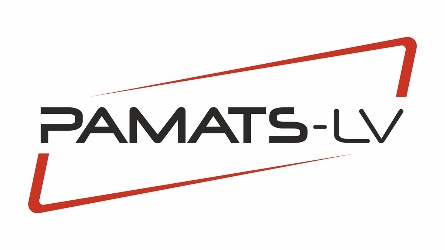 Vadības ziņojums25.martā 2024. 	Politisko partija apvienība PAMATS-LV, reģistrācijas numurs 40008324917, reģistrēts: 28.04.2023., juridiskā adrese: Rīga, LV-1010, Rūpniecības ielā 9.	2023. gadā partija apvienība PAMATS-LV  finansiālās darbību nav veikusi.Valdes loceklis Miroslavs Mitrofanovs